RUSYA FEDERASYONUNDA FAALİYET GÖSTEREN FİRMALARIN TİCARET SİCİL KAYDI SORGULAMA REHBERİRusya Federasyonu’nda faaliyet gösteren bir firmanın gerçekten var olup olmadığı, kayıtlı adresi, ortakları, şirketi temsil etmeye yetkili kişilerin bilgileri, vergi numarası, firmanın türü, şirketin tescil tarihi (kuruluş tarihi), kuruluş sermayesi gibi bilgilere Rusya Federasyonu Federal Vergi İdaresi Başkanlığının internet sitesinde (https://egrul.nalog.ru/ ) yer alan veritabanında arama yapılarak ulaşılabilmektedir. Söz konusu veritabanında;Tüzel Kişiler (sermaye şirketleri)Bireysel Girişimciler (Adi şirketler) ve Çiftliklerolmak üzere iki kategori üzerinden arama yapılabilmektedir.TÜZEL KİŞİLER (SERMAYE ŞİRKETLERİ) İÇİN ARAMA YAPILMASITüzel Kişiler (sermaye şirketleri) için İNN-ИНН (vergi dairesi kayıt numarası) veya OGRN- ОГРН (devlet sicil kaydı numarası) ve şirket isimden olmak üzere iki şekilde arama yapılabilmektedir.  Şirket ismindeki “ООО”, “ЗАО” ve “ОАО” ibaresi sermaye şirketi, “ИП” ise adi şirket olduğunu göstermektedir.  İNN/OGRN (ИНН/ОГРН) numaralarından Arama YapmaİNN/OGRN numaraları kullanılarak yapılacak aramanın ekran görüntüsü aşağıda yer almaktadır.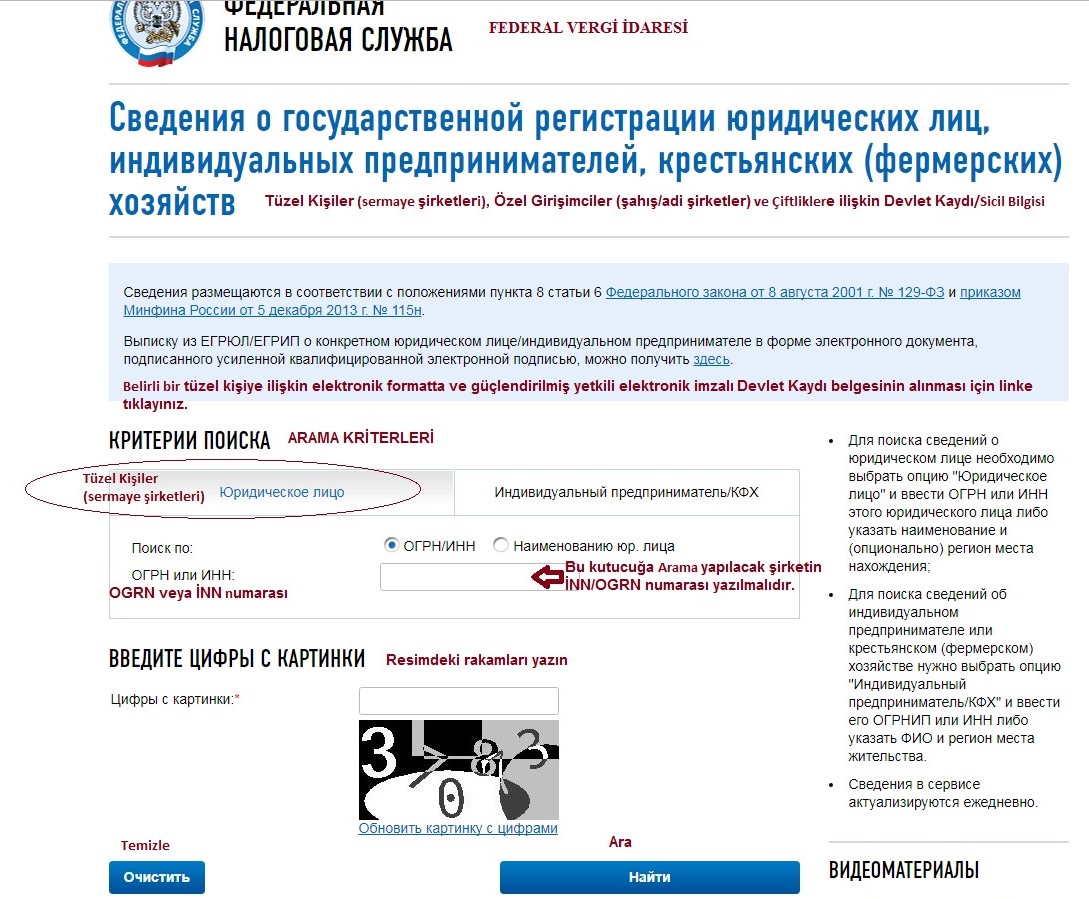 Arama yapılması istenen şirketin İNN-ИНН veya OGRN- ОГРН numarası yazılıp “Ara” (найти) butonuna basıldıktan sonra aşağıda yer alan ekran görüntüsü gelmektedir. Söz konusu ekranda, arama yapılan şirketle ilgili “tüzel kişinin (şirketin) adı”, “tüzel kişinin (şirketin) adresi”, “OGRN numarası (devlet sicil kaydı belgesi)”, “İNN numarası (vergi dairesinde kayıt numarası)”, “KPP kodu (devlet kaydı sebep kodu)”, “devlet sicil kayıt tarihi”, “faaliyeti durdurma tarihi” ve “devlet kaydının geçersiz olma tarihi” bilgileri bulunmaktadır.  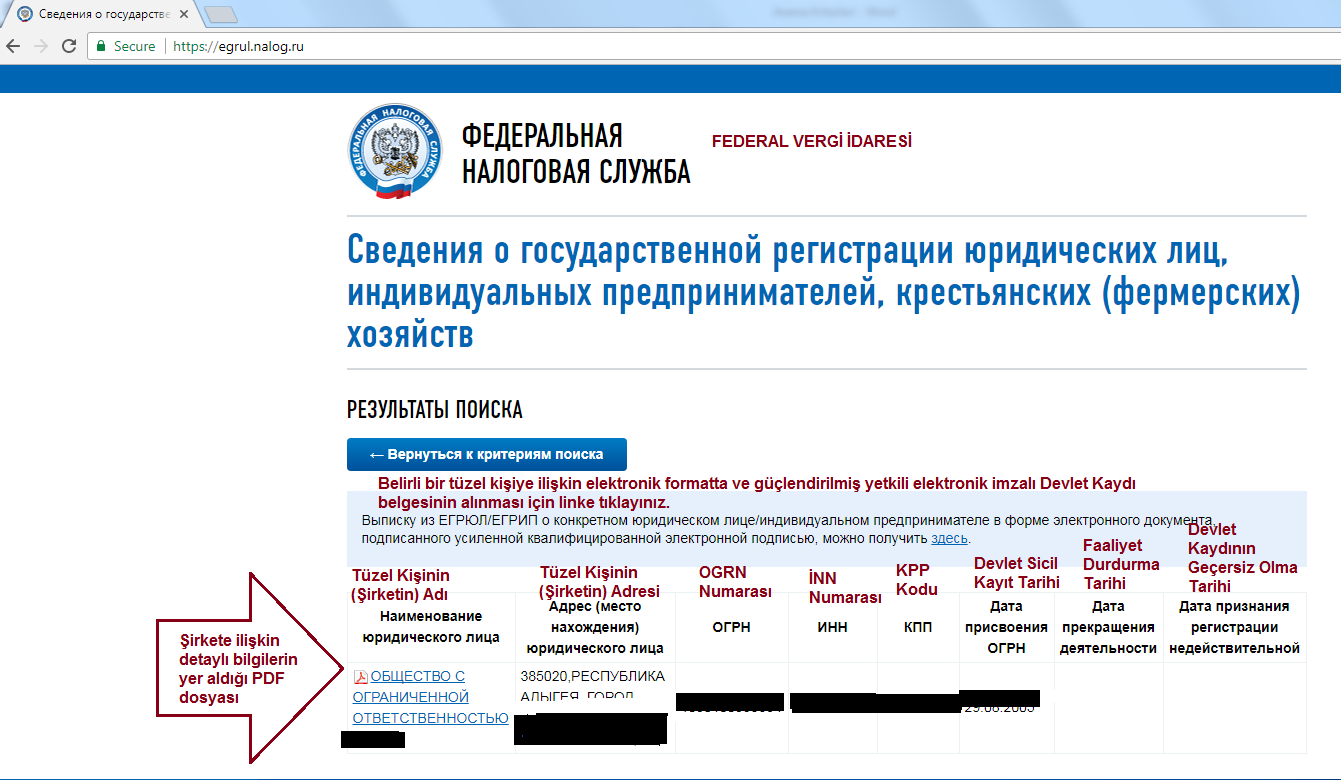 Diğer taraftan, bahse konu ekranda arama yapılan şirkete ilişkin şirket adının hemen yanında bulunan bir PDF dosyası da yer almaktadır. Söz konusu PDF dosyasında şirketin kayıtlı adresi, ortakları, şirketi temsil etmeye yetkili kişilerin bilgileri, firmanın türü, kuruluş sermayesi, faaliyet alanları gibi detaylı bilgiler bulunmaktadır. Temsili bir şirkete ait standart detaylı bilgilerin ekran görüntüsü Türkçe ve Rusça olmak üzere aşağıda sunulmaktadır. Buna ilaveten, bahse konu PDF dosyasında, standart bilgilerden sonra Rusya ticari faaliyet sınıflandırmasına göre (OKVED OK 029-2001 KDES.Red.1) şirketin ticari faaliyet türleri (iş kolları) hakkında bilgiler ve tüzel kişiler tek devlet siciline dahil edilen kayıtlar hakkında bilgiler yer almaktadır.Temsili Bir Sermaye Şirketine Ait Detaylı Bilgiler Tablosu Türkçe RusçaAdı / НаименованиеAdresi(Bulunduğu yer) / Адрес (место нахождения)Tescili hakkında bilgiler / Сведения о регистрацииTüzel Kişinin bulunduğu yere göre tescilini yapan organ hakkında bilgilerVergi organındaki kaydı hakkında bilgilerRusya Federasyonu Emeklilik Fonu Bölgesel Organında sigortalı olarak kaydı  hakkında bilgiler/Сведения о регистрации в качестве страхователя в территориальном органе пенсионного фонда Российской ФедерацииRusya Federasyonu Sosyal Sigorta Fonu İcra Organında sigortalı olarak kaydı  hakkında bilgiler / Сведения о регистрации в качестве страхователя в исполнительном органе Фонда социального страхования Российской ФедерацииKuruluş sermayesi (Yedek sermaye, kuruluş fonu ,paylar) hakkında bilgiler / Сведения об уставном капитале (складочном капитале, уставном фонде, паевых взносах)Vekaletname olmaksızın Tüzel Kişi adına hareket etme hakkı olan kişiler hakkında bilgiler / Сведения о лице, имеющем право без доверенности действовать от имени юридического лицаTüzel Kişinin Kurucuları (Ortakları) hakkında bilgiler / Сведения об учредителях (участниках) юридического лица12Şirket İsminden AramaBahse konu veritabanında şirket isminden de arama yapılabilmektedir.  Şirket isiminden yapılan arama ekranın görüntüsü aşağıda yer almaktadır.  Şirket isminden yapılan aramalarda aynı isimde çok sayıda sonuç çıktığından İNN-ИНН ve OGRN-ОГРН numaralarından arama yapılması tavsiye edilmektedir.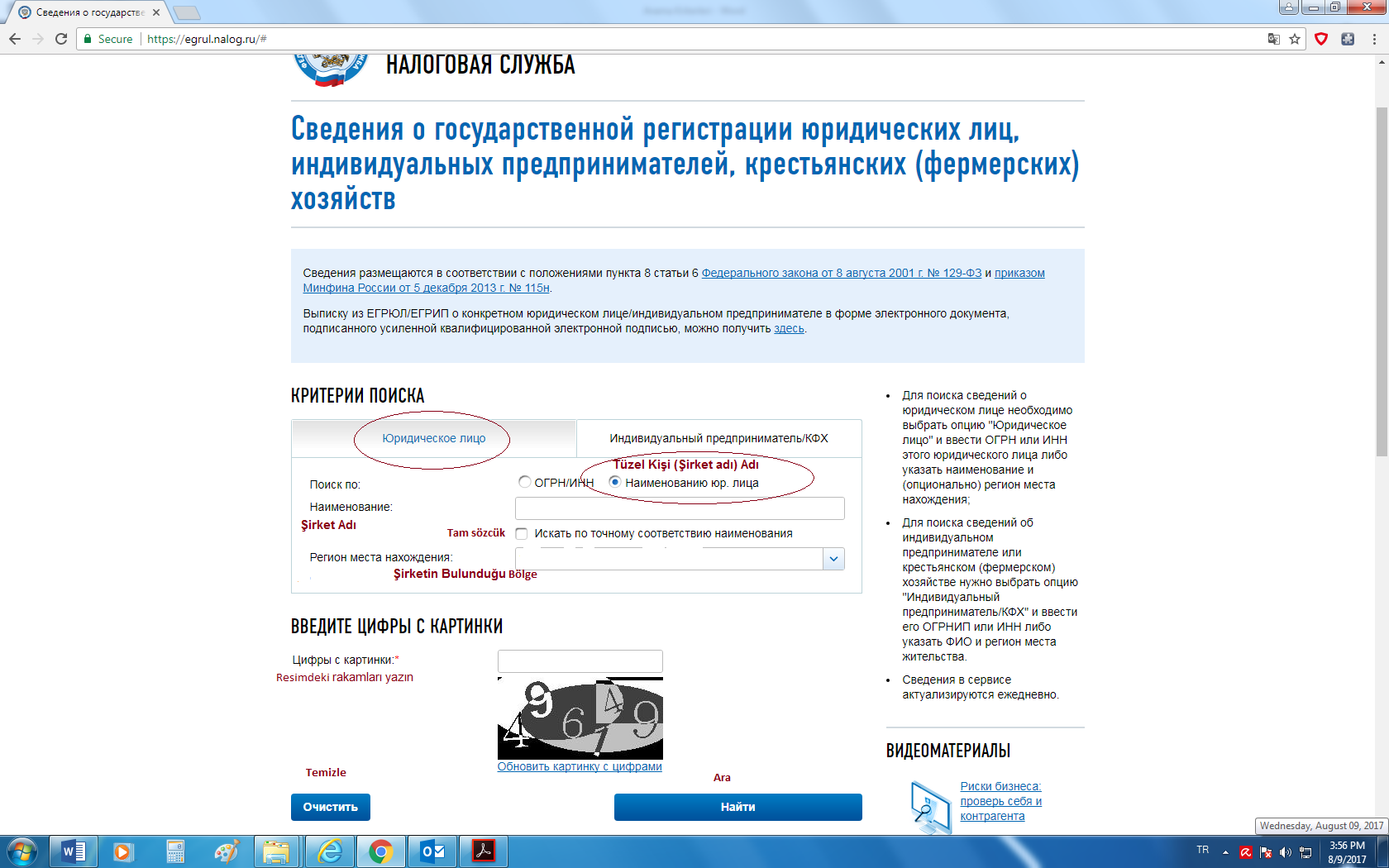 Bu arama ekranında arama yapılması istenen şirketin ismi Rusça olarak yazılıp “Ara” (найти) butonuna basıldıktan sonra aşağıda yer alan ekran görüntüsü gelmektedir. Bu ekrana ilişkin açıklamalar 1 a) bölümünde açıklanmıştır. BİREYSEL GİRİŞİMCİLER (ADİ ŞİRKETLER) VE ÇİFTLİKLER İÇİN ARAMAİNN/OGRN (ИНН/ОГРН) Numaralarından Arama YapmaİNN-ИНН (Vergi Dairesinde Kayıt Numarası)/ OGRN-ОГРН (Devlet Sicil Kaydı Numarası) numaraları kullanılarak yapılacak aramanın ekran görüntüsü aşağıda yer almaktadır.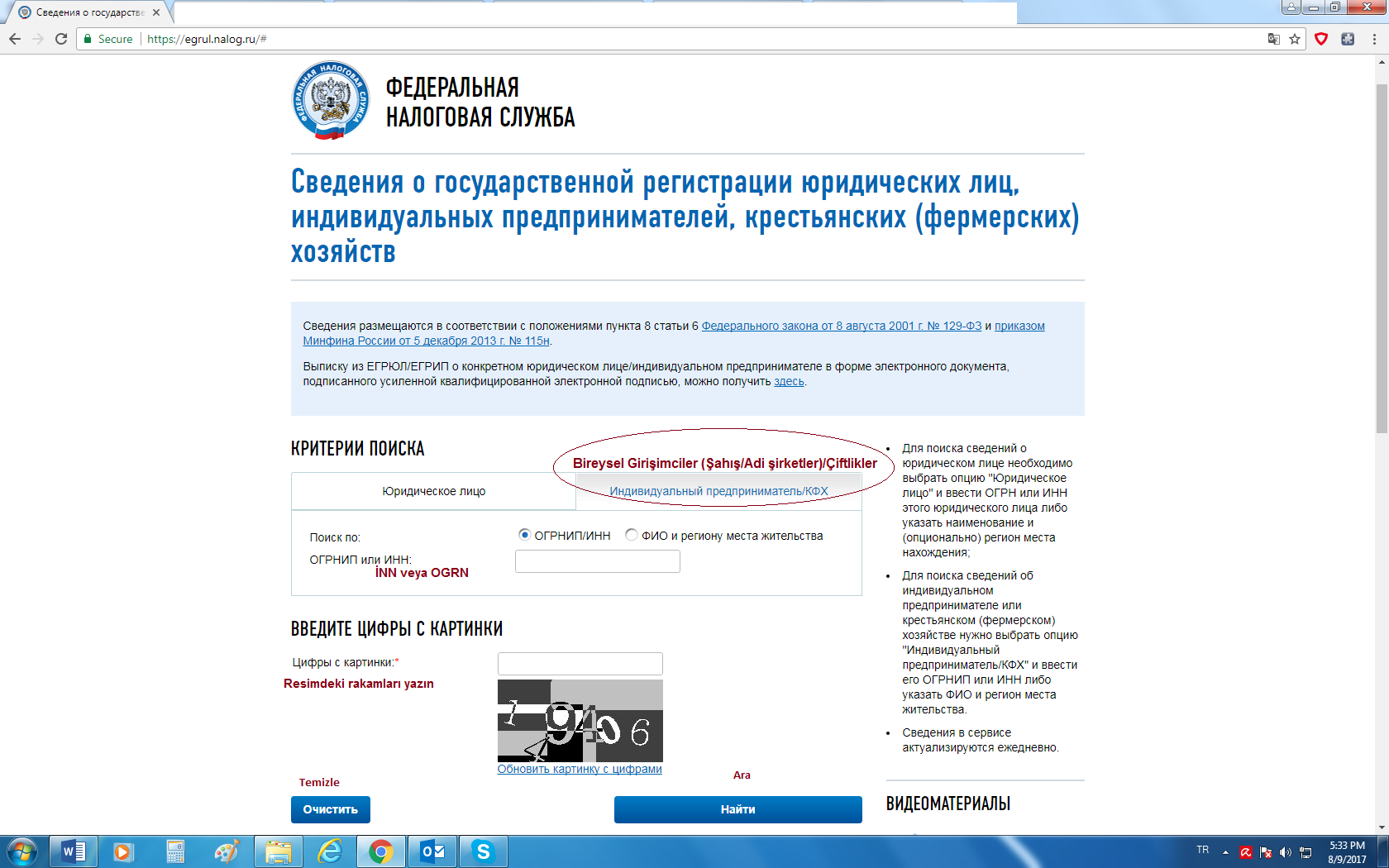 Arama yapılması istenen adi şirketin İNN veya OGRN numarası yazılıp “Ara” (найти) butonuna basıldıktan sonra aşağıda yer alan ekran görüntüsü gelmektedir. Söz konusu ekranda, arama yapılan adi şirketin sahibinin adı-soyadı-baba adı, OGRN ve İNN numaraları, “devlet sicil kayıt tarihi” ve “faaliyet durdurma tarihi” bilgileri bulunmaktadır.  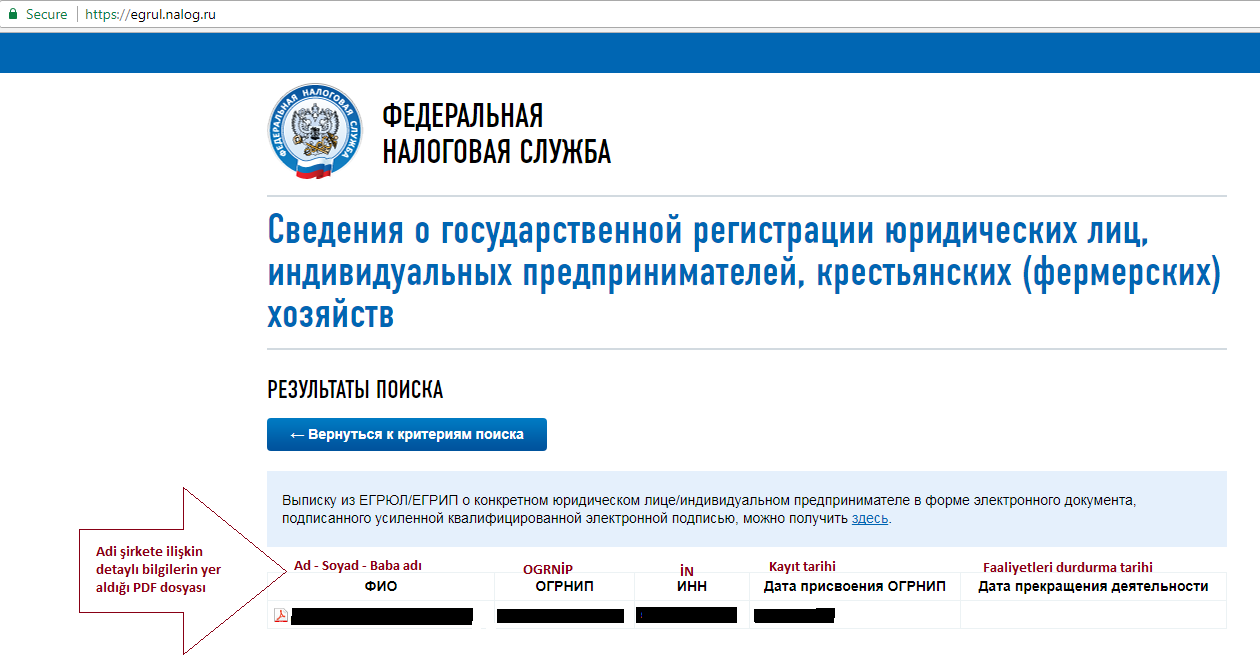 Diğer taraftan, bahse konu ekranda arama yapılan adi şirkete ilişkin şahıs isminin hemen yanında bir PDF dosyası da yer almaktadır. Temsili bir şirkete ait standart detaylı bilgilerin ekran görüntüsü Türkçe ve Rusça olmak üzere aşağıda sunulmaktadır. Buna ilaveten, PDF dosyasında, standart bilgilerden sonra Rusya ticari faaliyet sınıflandırmasına göre (OKVED OK 029-2001 KDES.Red.1) adi şirketin ticari faaliyet türleri (iş kolları) hakkında bilgiler de yer almaktadır. Temsili Bir Adi Şirkete Ait Detaylı Bilgiler Tablosu Türkçe RusçaÖzel Girişimcinin Soyadı, Adı, Baba adı (bulunduğu takdirde)/Фамилия, имя, отчество (при наличии) индивидуального предпринимателяVatandaşlığı hakkında bilgilerÖzel girişimci tescili hakkında bilgiler/Сведения о регистрации индивидуального предпринимателяÖzel girişimcinin bulunduğu yere göre tescilini yapan organ hakkında bilgilerVergi organındaki kaydı hakkında bilgilerRusya Federasyonu Emeklilik Fonu Bölgesel Organında sigortalı olarak kaydı  hakkında bilgiler/Сведения о регистрации в качестве страхователя в территориальном органе Пенсионного фонда Российской ФедерацииRusya Federasyonu Sosyal Sigorta Fonu İcra Organında sigortalı olarak kaydı  hakkında bilgiler/Сведения о регистрации в качестве страхователя в исполнительном органе Фонда социального страхования Российской ФедерацииAdi şirket isminden aramaAdi şirket isminden yapılan arama ekranı aşağıda bulunmaktadır. 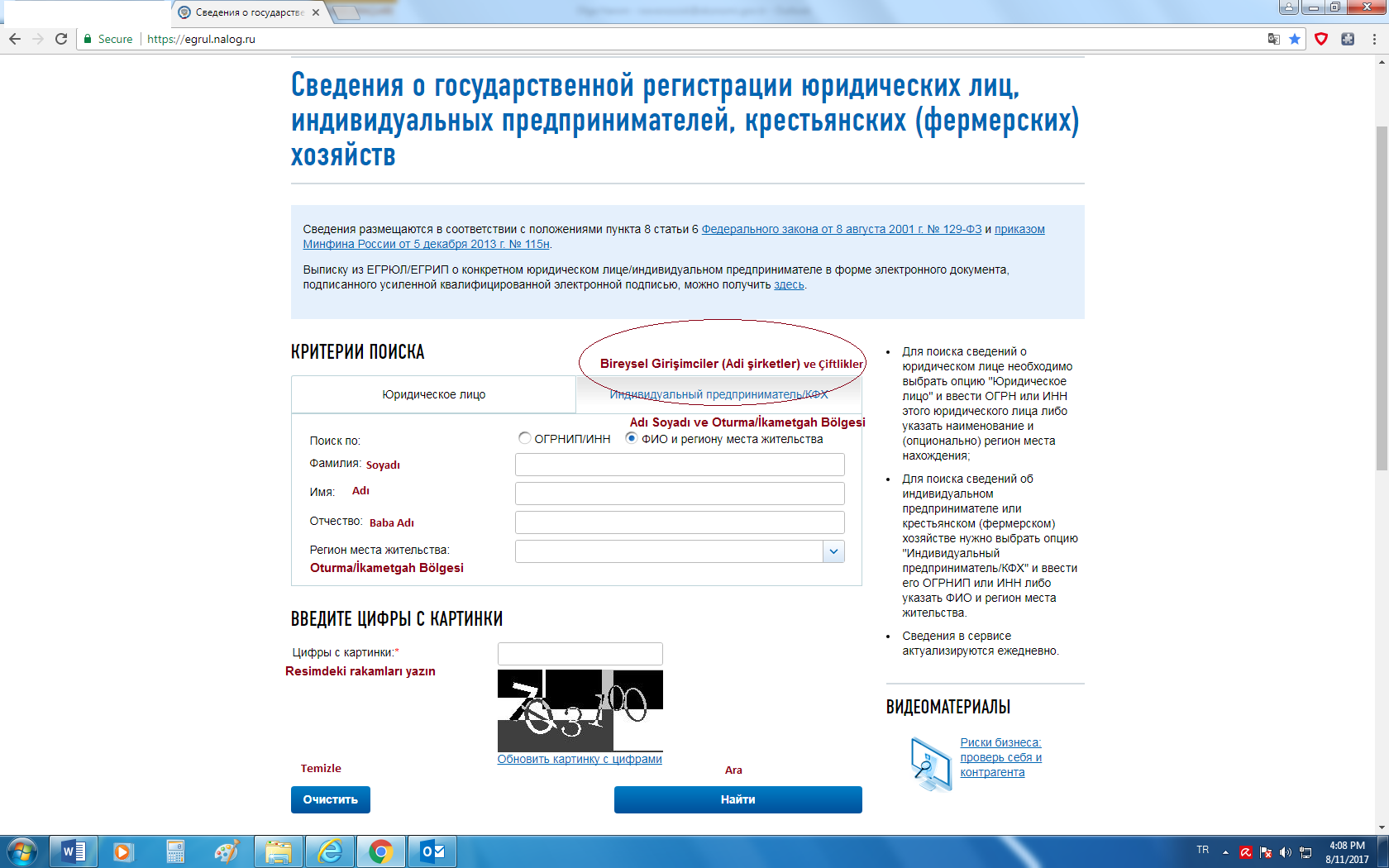 Bu arama ekranında arama yapılması istenen adi şirketin sahibinin ismi Rusça olarak yazılıp “Ara” (найти) butonuna basıldıktan sonra aşağıda yer alan ekran görüntüsü gelmektedir. Bu ekrana ilişkin açıklamalar 2 a) bölümünde açıklanmıştır. FAYDALI LİNKLERTicaretiniz riskte olup olmadığını kontrol edinTüzel Kişiler Yeknesak Devlet Sicilinde yer alan, Devlet Kaydı süreci için belgeleri ibraz edilmiş tüzel kişiler ve özel girişimcilere ilişkin bilgiler, tüzel kişi kurucu belgelerine değişiklik  ve ekleme ile ilgili bilgiler.  https://service.nalog.ru/uwsfind.do Devlet Kaydı Bülteni dergisinde yayımlanmış, ortadan kaldırma, yeniden düzenlenme, sermaye azaltılma, diğer Limited Şirketinin %20’si alınması ve diğer tüzel kişilerin Rusya Federasyonu Mevzuatına göre yayımlaması zorunlu olan bilgiler. http://www.vestnik-gosreg.ru/publ/vgr/ Devlet Kaydı Bülteni dergisinde yayımlanmış, faaliyette olmayan tüzel kişilerin Tüzel Kişiler Yeknesak Devlet Sicilinden çıkarılmasına ilişkin kayıt kurumları tarafından alınan kararları ile ilgili bilgiler. http://www.vestnik-gosreg.ru/publ/fz83/ Engelli kişi kaydından arama, https://service.nalog.ru/disqualified.do Yürütme organına engelli kişilerin yer aldığı tüzel kişiler., https://service.nalog.ru/disfind.do Devlet Kaydı sırasında birkaç tüzel kişi tarafından gösterilmiş adresler. https://service.nalog.ru/addrfind.do Mahkeme tarafından tespit edilen şirket yönetiminde yer alamayacak kişilere ilişkin bilgiler. https://service.nalog.ru/svl.do Vergi ödemeyen ve bir yıldan fazla vergi raporlarını vermeyen tüzel kişilere ilişkin bilgiler. https://service.nalog.ru/zd.do Birkaç şirketin yöneticisi veya kurucusu olan kişilere ilişkin bilgiler. https://service.nalog.ru/mru.do Ayrıca, Rusya’daki iş ortağınızın icra durumuna ilişkin ile ilgili bilgilerini Federal Mahkeme İcra İdaresi İcra İşlemleri Veri Bankasında http://fssprus.ru/iss/ip/ kontrol edebilirsiniz. Söz konusu veritabanının tüzel kişiler, gerçek kişiler ve icra işlemleri numarasından arama ekranlarının Türkçe çevirisi aşağıda sunulmuştur.  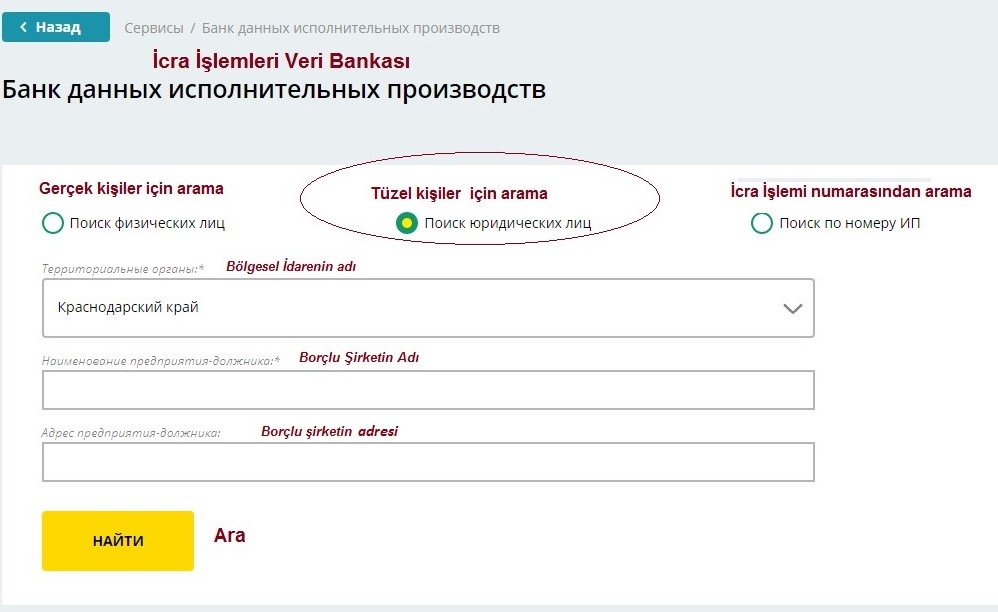 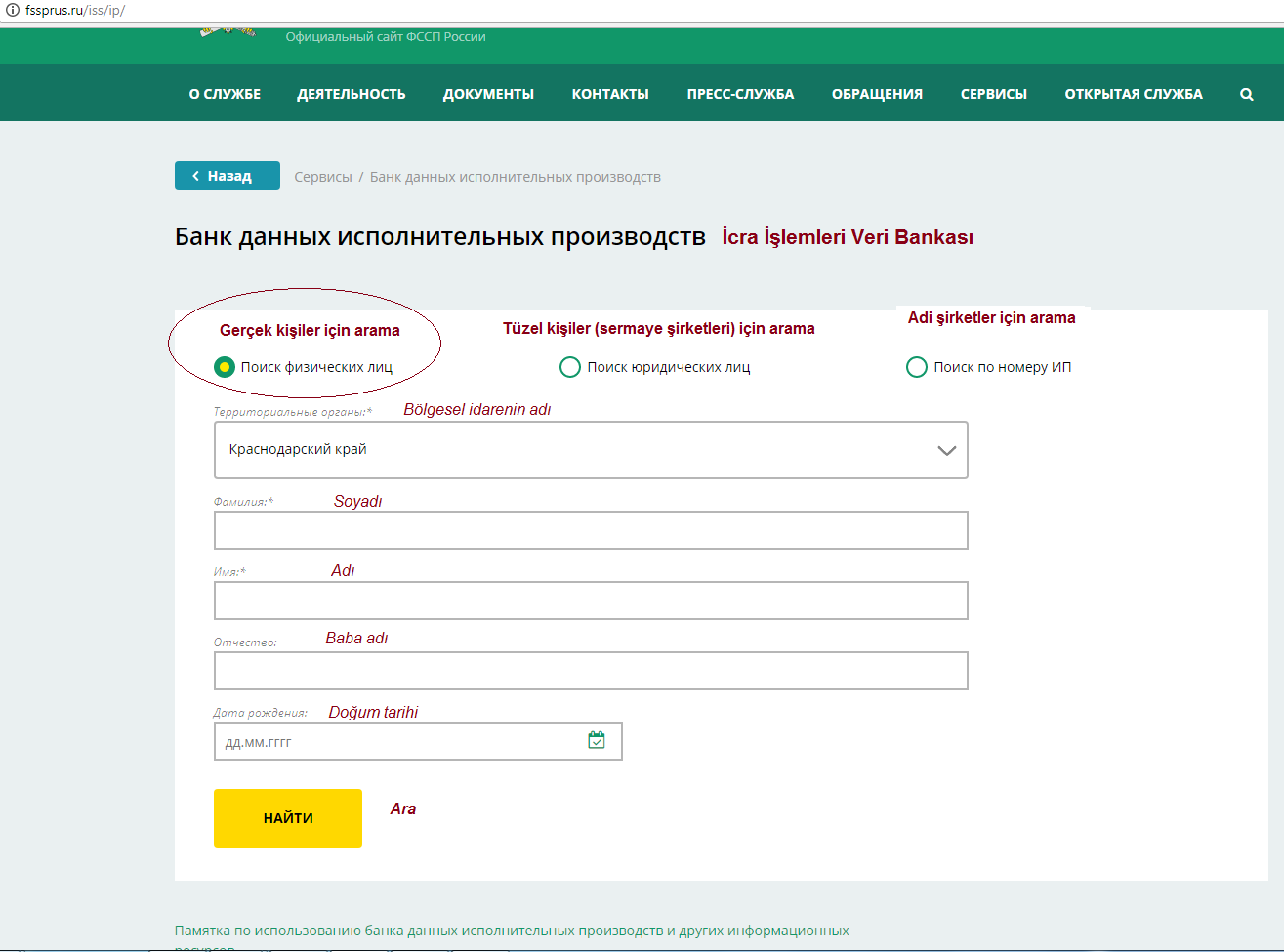 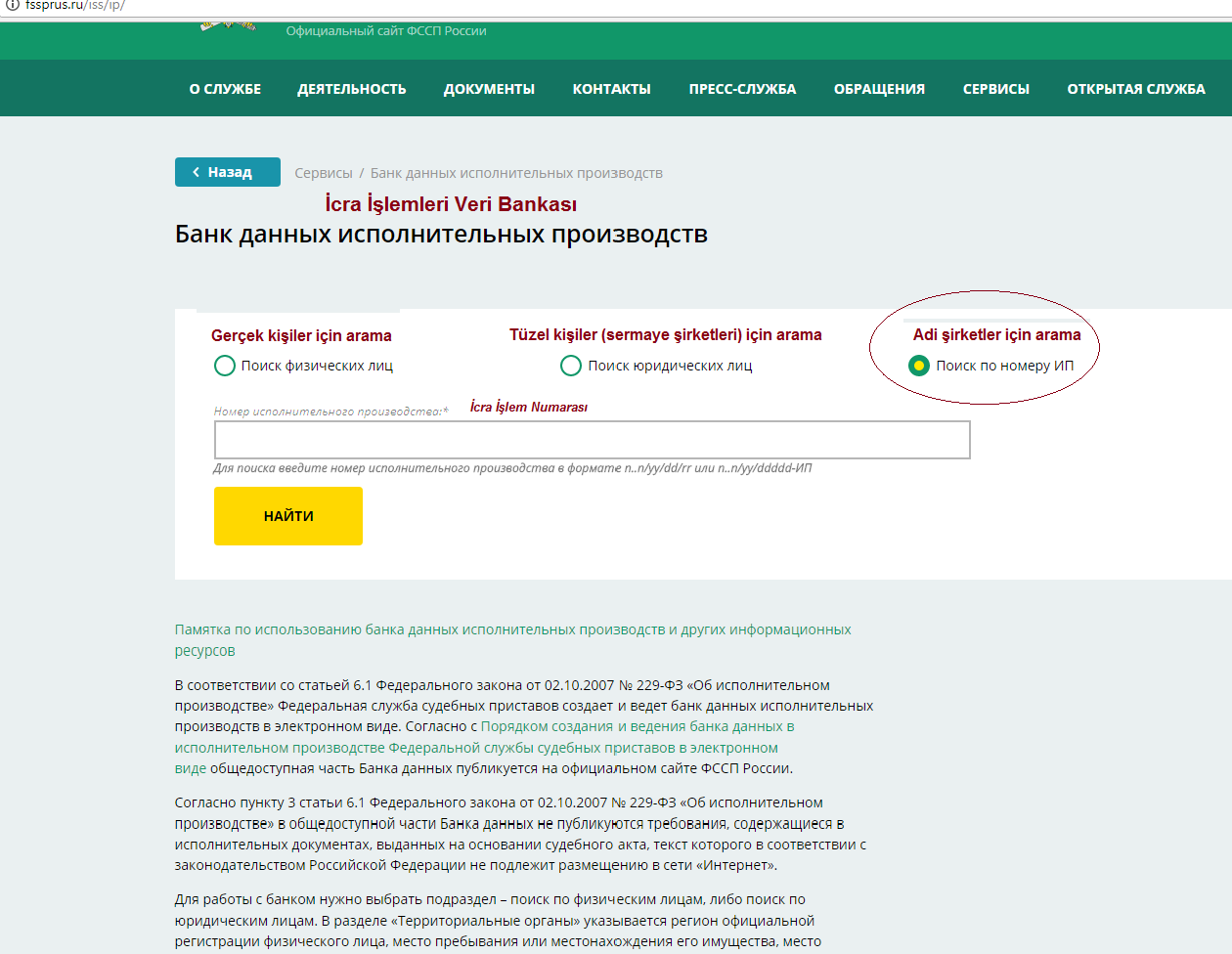 NoGösterge adıGösterge değeri1231Полное наименованиеTam unvanı2Сокращенное наименованиеKısaltılmış unvanı3ГРН и дата внесения а ЕГРЮЛ записи, содержащей указанные сведенияDevlet tescil numarası ve belirtilen bilgilerin yer aldığı kaydın ERGÜL’e (Tüzel Kişiler Tek Devlet Sicili) giriş tarihi4Почтовый индексPosta kodu5Субъект Российской ФедерацииRusya Federasyonu’nda bulunduğu il6Город (волость и т.п.)Rusya Federasyonu’nda bulunduğu şehir7Улица (проспект, переулок и т.д.)Sokak (Cadde,Ara sokak vs.)8Дом (владение и т.п.)Bina no9Корпус (строение и т.п.)Blok(Yapı)10Офис (квартира и т.п.)Ofis (Daire)11ГРН и дата внесения а ЕГРЮЛ записи, содержащей указанные сведенияDevlet tescil numarası ve belirtilen bilgilerin yer aldığı kaydın ERGÜL’e (Tüzel Kişiler Tek Devlet Sicili) giriş tarihi12Способ образованияKuruluş şekli13ОГРНOGRN (Devlet Esas Tescil Numarası)14Дата регистрацииTescil Tarihi15ГРН и дата внесения а ЕГРЮЛ записи, содержащей указанные сведенияDevlet tescili numarası ve belirtilen bilgilerin yer aldığı kaydın ERGÜL’e (Tüzel Kişiler Tek Devlet Sicili) giriş tarihi16Наименование регистрирующего органаTescil organının adı17Адрес регистрирующего органаTescil organının adresi18ГРН и дата внесения а ЕГРЮЛ записи, содержащей указанные сведенияDevlet tescil numarası ve belirtilen bilgilerin yer aldığı kaydın ERGÜL’e (Tüzel Kişiler Tek Devlet Sicili) giriş tarihi19ИННVergi Mükellefi Kimlik No(İNN)20КППVergi Mükellefi Olarak Kayda Alınma Nedeni Kodu(KPP)21Дата постановки на учетKayda alındığı tarih22Наименование налогового органаVergi organının adı23ГРН и дата внесения а ЕГРЮЛ записи, содержащей указанные сведенияDevlet tescil numarası ve belirtilen bilgilerin yer aldığı kaydın ERGÜL’e (Tüzel Kişiler Tek Devlet Sicili) giriş tarihi24Регистрационный номерTescil numarası25Дата регистрацииTescil tarihi26Наименование территориального органа Пенсионного фондаEmeklilik fonu Bölgesel organının adı27ГРН и дата внесения а ЕГРЮЛ записи, содержащей указанные сведенияDevlet tescil numarası ve belirtilen bilgilerin yer aldığı kaydın ERGÜL’e (Tüzel Kişiler Tek Devlet Sicili) giriş tarihi28Регистрационный номерTescil numarası29Дата регистрацииTescil tarihi30Наименование исполнительного органа Фонда социального страхованияSosyal sigorta fonu icra organının adı31ГРН и дата внесения а ЕГРЮЛ записи, содержащей указанные сведенияDevlet tescil numarası ve belirtilen bilgilerin yer aldığı kaydın ERGÜL’e (Tüzel Kişiler Tek Devlet Sicili) giriş tarihi32ВидTürü33Размер (в рублях)Tutar (Ruble olarak)34ГРН и дата внесения а ЕГРЮЛ записи, содержащей указанные сведенияDevlet tescil numarası ve belirtilen bilgilerin yer aldığı kaydın ERGÜL’e (Tüzel Kişiler Tek Devlet Sicili)son giriş tarihi35ГРН и дата внесения в ЕГРЮЛ сведений о данном лицеDevlet tescil numarası ve belirtilen bilgilerin yer aldığı kaydın ERGÜL’e (Tüzel Kişiler Tek Devlet Sicili) giriş tarihi36ФамилияSoyadı37ИмяAdı38ОтчествоBaba adı39ИННVergi Mükellefi Kimlik Numarası40ГРН и дата внесения а ЕГРЮЛ записи, содержащей указанные сведенияDevlet tescil numarası ve belirtilen bilgilerin yer aldığı kaydın ERGÜL’e (Tüzel Kişiler Tek Devlet Sicili) giriş tarihi41ДолжностьGörev pozisyonu42ГРН и дата внесения а ЕГРЮЛ записи, содержащей указанные сведенияDevlet tescil numarası ve belirtilen bilgilerin yer aldığı kaydın ERGÜL’e (Tüzel Kişiler Tek Devlet Sicili) giriş tarihi43ГРН и дата внесения а ЕГРЮЛ сведений о данном лицеDevlet tescil numarası ve belirtilen bilgilerin yer aldığı kaydın ERGÜL’e (Tüzel Kişiler Tek Devlet Sicili) giriş tarihi44ФамилияSoyadı45ИмяAdı46ОтчествоBaba adı47ИННVergi Mükellefi Kimlik Numarası48ГРН и дата внесения а ЕГРЮЛ записи, содержащей указанные сведенияDevlet tescil numarası ve belirtilen bilgilerin yer aldığı kaydın ERGÜL’e (Tüzel Kişiler Tek Devlet Sicili) giriş tarihi49Номинальная стоимость доли (в рублях)Nominal pay değeri (Ruble olarak)50Размер доли (в процентах)Pay değeri (Yüzde olarak)51ГРН и дата внесения а ЕГРЮЛ записи, содержащей указанные сведенияDevlet tescil numarası ve belirtilen bilgilerin yer aldığı kaydın ERGÜL’e (Tüzel Kişiler Tek Devlet Sicili)son karar tarihi52ГРН и дата внесения в ЕГРЮЛ сведений о данном лицеDevlet tescil numarası ve belirtilen bilgilerin yer aldığı kaydın ERGÜL’e (Tüzel Kişiler Tek Devlet Sicili) giriş tarihi53ФамилияSoyadı54ИмяAdı55ОтчествоBaba adı56ИННVergi Mükellefi Kimlik Numarası57ГРН и дата внесения в ЕГРЮЛ записи, солержащей указанные сведенияDevlet tescil numarası ve belirtilen bilgilerin yer aldığı kaydın ERGÜL’e (Tüzel Kişiler Tek Devlet Sicili) giriş tarihi58Номинальная стоимость доли (в рублях)Nominal pay değeri (Ruble olarak)59Размер доли (в процентах)Pay değeri (Yüzde olarak)58ГРН и дата внесения а ЕГРЮЛ записи, содержащей указанные сведенияDevlet tescil numarası ve belirtilen bilgilerin yer aldığı kaydın ERGÜL’e (Tüzel Kişiler Tek Devlet Sicili) son karar tarihiNoGösterge adıGösterge değeri1231ФамилияSoyadı2ИмяAdı3ОтчествоBaba adı4ПолCinsiyeti5ГРН и дата внесения а ЕГРЮЛ записи, содержащей указанные сведенияDevlet tescil numarası ve belirtilen bilgilerin yer aldığı kaydın ERGÜL’e (Tüzel Kişiler Tek Devlet Sicili) giriş tarihi6ГражданствоVatandaşlığı7ГРН и дата внесения а ЕГРЮЛ записи, содержащей указанные сведенияDevlet tescil numarası ve belirtilen bilgilerin yer aldığı kaydın ERGÜL’e (Tüzel Kişiler Tek Devlet Sicili) giriş tarihi8ОГРНИПOGRNİP (Özel Girişimci Devlet Esas Tescil Numarası)9Дата регистрацииTescil Tarihi10Наименование регистрирующего органаTescil organının adı11Адрес регистрирующего органаTescil organının adresi12ГРН и дата внесения а ЕГРЮЛ записи, содержащей указанные сведенияDevlet tescil numarası ve belirtilen bilgilerin yer aldığı kaydın ERGÜL’e (Tüzel Kişiler Tek Devlet Sicili) giriş tarihi13Идентификационный номер налогоплательщика (ИНН)Vergi Mükellefi Kimlik No(İNN)14Дата постановки на учетKayda alındığı tarih15Наименование налогового органаVergi organının adı16ГРН и дата внесения а ЕГРЮЛ записи, содержащей указанные сведенияDevlet tescil numarası ve belirtilen bilgilerin yer aldığı kaydın ERGÜL’e (Tüzel Kişiler Tek Devlet Sicili) giriş tarihi17Регистрационный номерTescil numarası18Дата регистрацииTescil tarihi19Наименование территориального органа Пенсионного фондаEmeklilik fonu Bölgesel organının adı20ГРН и дата внесения а ЕГРЮЛ записи, содержащей указанные сведенияDevlet tescil numarası ve belirtilen bilgilerin yer aldığı kaydın ERGÜL’e (Tüzel Kişiler Tek Devlet Sicili) giriş tarihi21Регистрационный номерTescil numarası22Дата регистрацииTescil tarihi23ГРН и дата внесения а ЕГРЮЛ записи, содержащей указанные сведенияDevlet tescil numarası ve belirtilen bilgilerin yer aldığı kaydın ERGÜL’e (Tüzel Kişiler Tek Devlet Sicili) giriş tarihi